               КОНКУРСНОЕ ЗАДАНИЕ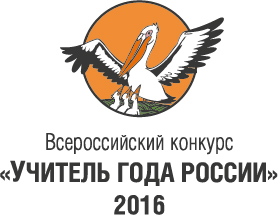          «МЕТОДИЧЕСКИЙ СЕМИНАР»Зайкова А.А.,учитель английского языка, МБОУ «Тайлепская ООШ»ПОЯСНИТЕЛЬНАЯ ЗАПИСКАПроектная деятельность на уроках английского языка  как важная составляющая  требований ФГОСЯ, Зайкова Анна Александровна, работаю учителем английского языка 6-ой год в МБОУ «Тайлепская ООШ». С самых первых дней я столкнулась с проблемами трудного освоения детьми английской лексики, слабой мотивацией к изучению языка, слабыми коммуникативными навыками, отсутствием помощи со стороны родителей (они учили немецкий язык). Рассмотрев сложившуюся ситуацию, пришла к выводу, что для работы необходимо искать новые подходы. Применяя технологии проблемного обучения, разноуровневый подход, обучение в сотрудничестве, игровые методы, здоровьесбережение, особое внимание уделила проектной деятельности. Проектная исследовательская деятельность учащихся обозначена в стандарте образования. Следовательно, каждый ученик должен быть обучен этой деятельности. Программы всех школьных предметов ориентированы на данный вид деятельности.Методологической основой опыта являются труды Дьюи, Килпатрика. Последний говорил, что  проект – это «от души выполненный замысел». В России этот метод также не остался без внимания. Его разработкой занимался  выдающеийся русский педагог Станислав Теофилофич Шацкий.Проектная деятельность учащихся становится все более актуальной, ведь именно в процессе грамотно организованной самостоятельной работы детей над созданием проекта у них лучше всего формируется культура умственного труда. А мне, как и каждому учителю, повсеместная компьютеризация позволяет более творчески подходить к разработке своих уроков, а также сделать образовательный процесс более интересным, разнообразным и современным. Согласно ФГОС второго поколения, основным подходом в современном образовании является деятельностный подход. Наиболее успешно реализовать данный подход мне позволяет проектная деятельность. В то же время через проектную деятельность формируются абсолютно все универсальные учебные действия, обозначенные в Стандарте. В проектной деятельности я учу: -определять цель; -описывать основные шаги по достижению поставленной цели;-концентрироваться на достижении цели на протяжении всей работы; -формировать навыки сбора и обработки информации, материалов;-анализировать (мыслить критически и креативно);-делать письменный отчет (составлять план работы, четко презентовать информацию, оформлять сноски, иметь понятие о библиографии); -формирую позитивное отношение к работе (побуждаю учащихся к проявлению инициативы, энтузиазма, стремлению выполнить работу в срок в соответствии с установленным графиком работы). В результате работы повысился уровень•	мотивации учащихся к изучению языка; •	проявления творческих способностей; •	сформированности чувства ответственности;•	успешности и прочности сотрудничества между учителем и учащимся. Через проектную исследовательскую деятельность у детей сформировались следующие умения и навыки:1. Рефлексивные: - умение осмыслить задачу, для решения которой недостаточно знаний;-умение отвечать на вопрос: чему нужно научиться для решения поставленной задачи?2. Поисковые (исследовательские): -умение самостоятельно найти недостающую информацию в информационном поле; -умение запросить недостающую информацию у эксперта (учителя, консультанта, специалиста); -умение находить несколько вариантов решения проблемы; -умение выдвигать гипотезы; -умение устанавливать причинно-следственные связи.3. Оценочной самостоятельности: -умение самостоятельно находить ошибки и исправлять их; -умение оценивать свою работу.4. Работы в сотрудничестве: -умение коллективного планирования; -умение взаимодействовать с любым партнером; -навыки взаимопомощи в группе в решении общих задач; -навыки делового партнерского общения; -умение находить и исправлять ошибки в работе других участников группы.5. Коммуникативные: -умение вступать в диалог; -умение отстаивать свою точку зрения; -умение находить компромисс;6. Презентационные: -навыки оперирования знакомой  и дополнительной лексикой;-навыки монологической речи; -умение уверенно держаться во время выступления; -артистические навыки; -умение использовать различные средства наглядности при выступлении; -умение отвечать на незапланированные вопросы. Работа над проектом осуществляется в несколько этапов:Подготовительный этап: постановка цели, задач, проблемного вопроса (прием мозгового штурма, составление плана работы, распределение ролей).Этап сбора и обработки информации: работа с первоисточниками (интернет-ресурсами, энциклопедиями, словарями, карточками, таблицами; обработка полученного материала). Промежуточный (контрольный) этап работы: обсуждение, оформление, создание текстов, анализ, синтез, самопроверка, взаимопроверка, доработка и подготовка к презентации.Заключительный этап: выступление, коллективное подведение итогов, оформление выставки, диагностика.Примеры проведенных проектов по классам:-5 класс: «Электронные журналы для детей», «Животные и мы!»;-6 класс: «Книжная ярмарка», «Британские файлы», «Энциклопедия космоса»;-7 класс: «Свет, камера, мотор!», «Наш космический город»;-8 класс: «Клуб Агаты Кристи», «Наш вебсайт», «По морям и океанам»;-9 класс: «Мои впечатления о Нью-Йорке».Проектная деятельность дает возможность совершенствовать коммуникативные умения в основных видах речевой деятельности, развивать языковые средства и навыки пользования ими, формировать социокультурную осведомленность, применяя общеучебные и специальные учебные умения.Критерием оценки качества и результативности деятельности учителя является достижение обучающимися более высоких показателей обучения по сравнению с предыдущим периодом. Результаты моей работы представлены в презентации в виде диаграмм, данные которых указывают на позитивную динамику проведенной мною работы.Опыт работы по организации проектной деятельности был представлен в рамках школы, на педсовете, проведен открытый урок, в котором наглядно показано использование метода проектной деятельности на уроках английского языка, а также был размещен материал по данной теме на сайте школы.